БЕСЕДА-ИГРА НА ТЕМУ: «ТРАНСПОРТ»Старшая разновозрастная группа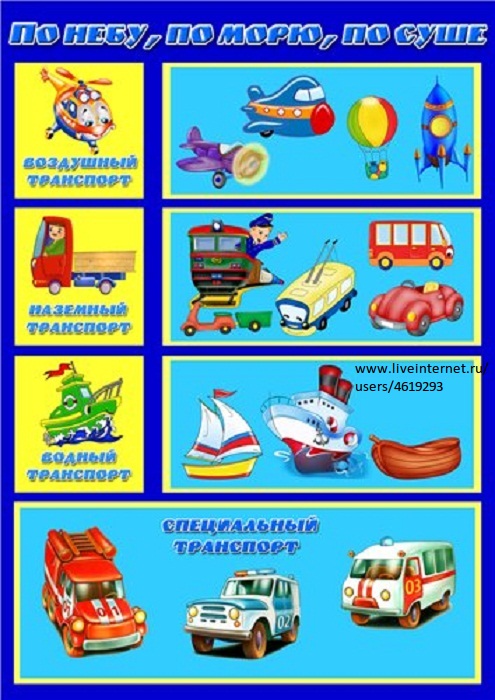 Цель: закрепление и обобщение знаний детей по теме «Транспорт».Задачи:Образовательные:закреплять знания детей о видах транспорта;уточнить их представлений о способах передвижения транспорта: по воде, воздуху, земле;обеспечить воспитание усидчивости, инициативности;формировать умение высказывать свою точку зрения.активизировать словарь детей словами: наземный, воздушный, водныйРазвивающие:развивать умение детей применять знания на практике;развивать память, внимание, мышление;развивать зрительное восприятие.Воспитательные:воспитывать умение выслушивать ответы товарищей, не перебивая (соц., ком.):воспитывать активность и инициативность (соц., ком.).Материалы и оборудование: Картинки, игрушки, иллюстрации, изображающие различные виды транспорта, макет автостоянки, мяч резиновый для игрыХод беседы:Воспитатель: Здравствуйте, ребята! Мы с вами сегодня отправимся в увлекательное путешествие. С помощью чего люди могут передвигаться на различные расстояния? (ответы детей). Как это можно назвать одним словом?Дети: транспорт.Воспитатель: А что такое транспорт?Дети:  Это то, на чем можно передвигаться, перевозить грузы.Воспитатель: Давайте мы с вами узнаем , на чем же мы будем путешествовать. Отгадайте загадкуЧто за чудо – белый дом, ребятишек много в нем.Носит обувь из резины и питается бензином.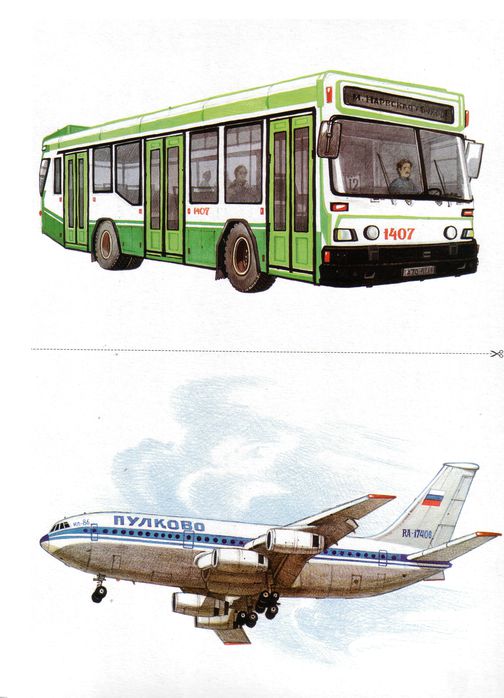 Дети: АвтобусВоспитатель: Правильно, молодцы. Давайте поскорее займем свои места и отправимся в путь.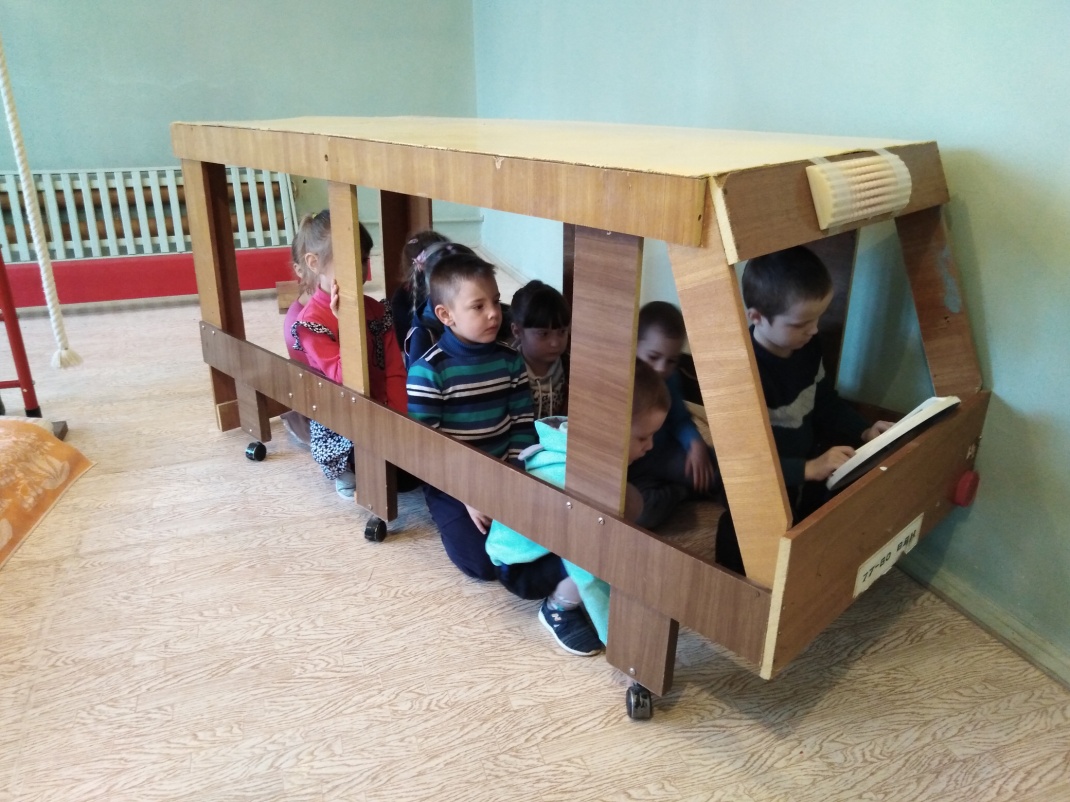 Воспитатель: Ребята, а кто сидит за рулем автобуса?Дети: Водитель.Воспитатель: Давайте отправимся в путь.  Наша первая остановка «Наземный транспорт». Это автосоянка.-Посмотрите и назовите, пожалуйста, какие машины стоят на нашей автостоянке.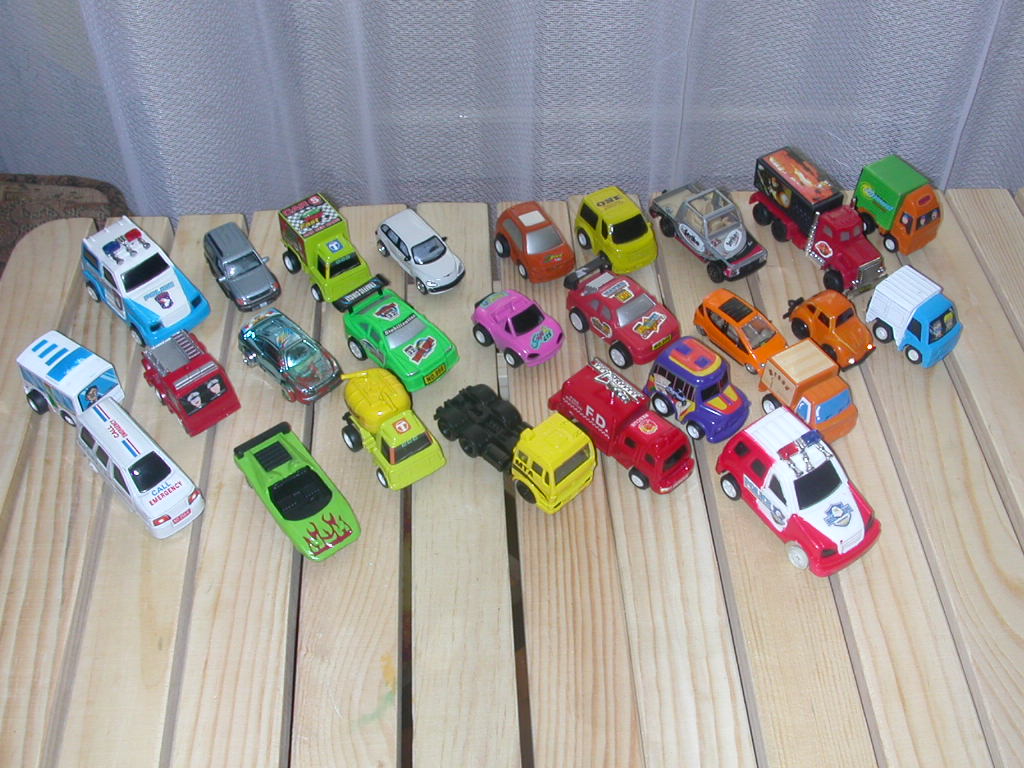  	Дети перечисляют машины.	Отгадайте загадкиДом по улице идёт,
На работу всех везёт.
Не на курьих тонких ножках,
А в резиновых сапожках. (Автобус)Что там мчится и шипит
И колёсами стучит:
- Чу-чу-чу, чу-чу-чу!
Я по рельсам лечу. (Поезд)Где встречается такое,
Что земля над головою? (Метро)Пьёт бензин, как молоко,
Может бегать далеко,
Возит грузы и людей.
Ты знаком, конечно, с ней? (Машина)Воспитатель:  Весь этот транспорт можно разделить на группы.Воспитатель: Правильно. Как вы думаете, какой транспорт перевозит людей. Как он называется?Дети: Пассажирский.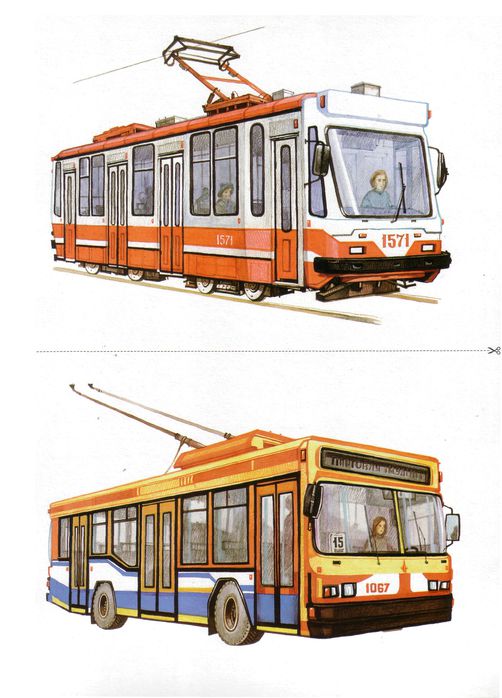 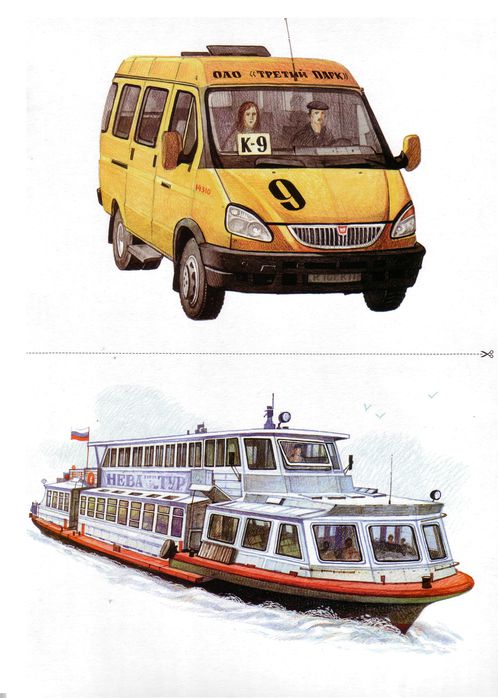 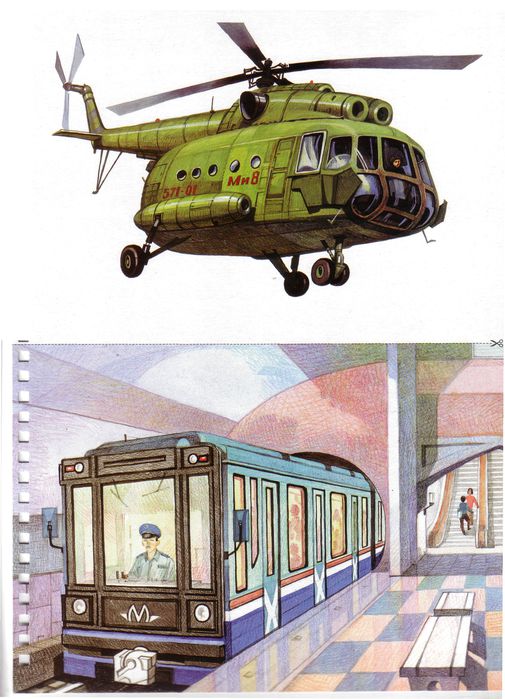 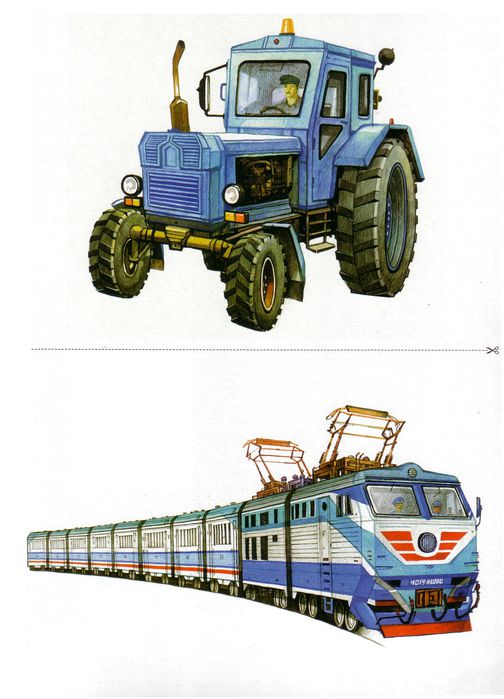 Воспитатель: Давайте вместе произнесём это слово.Воспитатель: Ребята, а что ещё может возить транспорт?Дети: Грузы.Воспитатель: Как называется такой транспорт?Дети: Грузовой.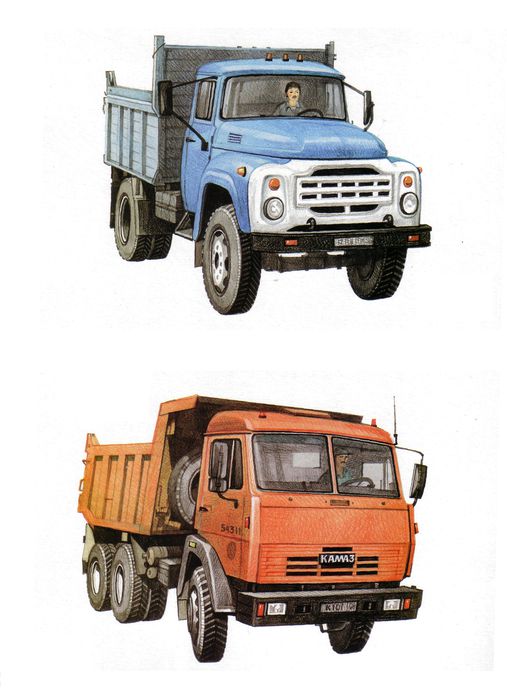 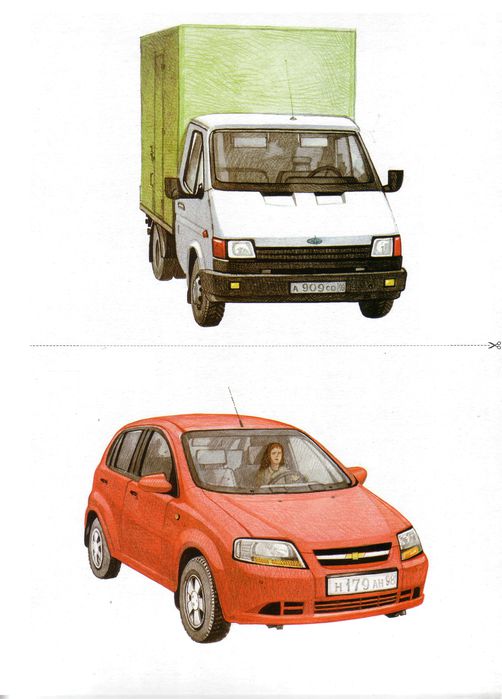 Воспитатель: Верно, ребята. А ещё есть транспорт, который называется специальный. Его вызывают, когда требуется срочная помощь. Подумайте и скажите, что это?Дети: Скорая помощь, полиция, пожарная.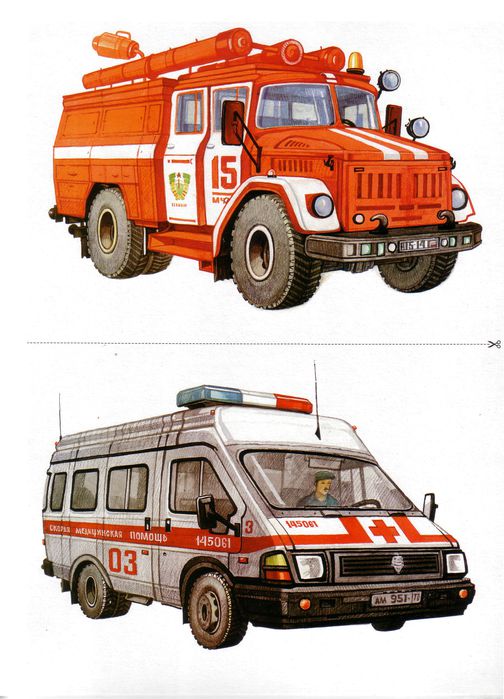 Воспитатель: Всё верно. Нам пора двигаться дальше.Наша следующая остановна «Воздушный транспорт». Как вы что мы тат увидим?( Ответы детей). Отгадайте загадкиСмело в небе проплывает,
Обгоняя птиц полёт.
Человек им управляет.
Что такое?  (Самолёт)Трещит, а не кузнечик,
Летит, а не птица,
Везёт, а не лошадь. (Вертолёт)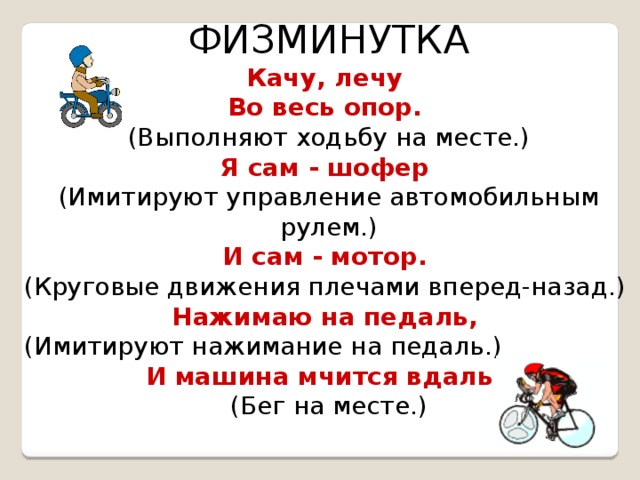 Воспитатель: А теперь давайте отправимся дальше. Наша следующая остановка «Водный транспорт». Давайте узнаем, что мы к нему отнесем.Отгадайте загадки.Сначала дерево свалили,
Потом нутро ему долбили,
Потом лопатками снабдили
И по реке гулять пустили. (Лодка)Под водою дом плывёт,
Смелый в нём народ живёт,
Даже под полярным льдом
Может плавать этот дом. (Подводная лодка)Плывёт белый гусь -
Брюхо деревянное,
Крыло полотняное. (Яхта)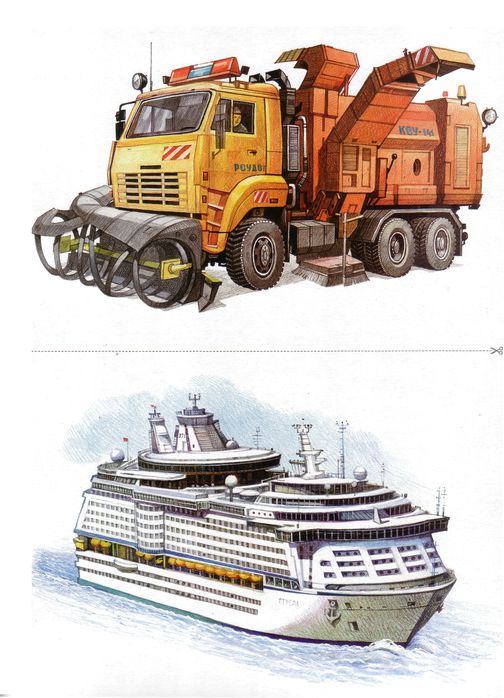 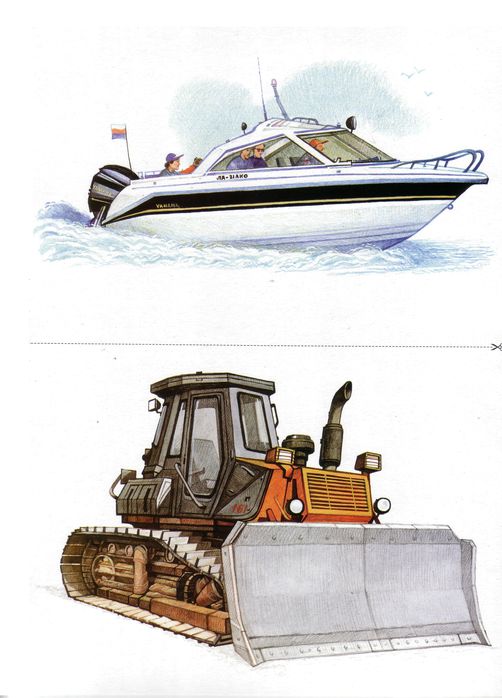 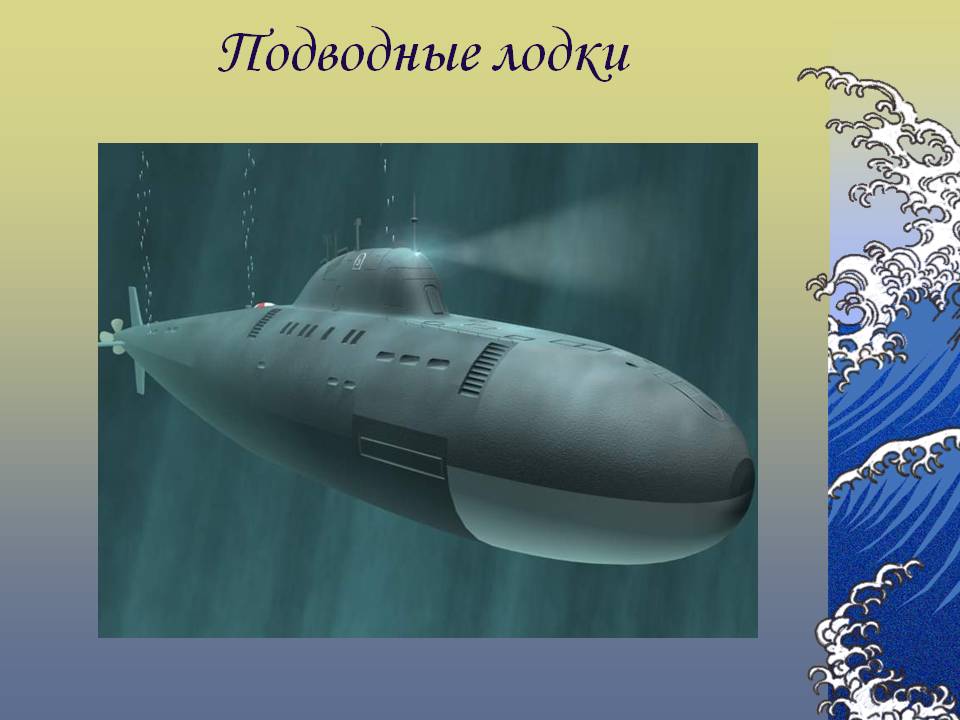 Дыхательная гимнастика «Ветер надувает паруса»(Детям предлагается подуть на салфетку – ветер надувает паруса. Предложить попробовать разную силу ветра – дыхания).Игра «Кто управляет этим видом транспорта?»-Ни одна машина не может передвигаться без помощи человека. Всеми видами транспорта управляет человек. (Детям раздаются картинки с изображением автобуса, мотоцикла, велосипеда, поезда, парохода….)-Посмотрите на изображение транспорта и назовите профессии людей, которые управляют этим видом транспорта:Автобус- водитель автобуса.Велосипед- велосипедист.Мотоцикл-мотоциклист.Поезд- машинист.Самолет- летчик.Трактор-трактористТрамвай- вагоновожатый.Корабль-капитанДИДАКТИЧЕСКАЯ ИГРА “ДОСКАЖИ СЛОВЕЧКО”
Слово спряталось куда-то.
Слово спряталось и ждет.
“Пусть найдут меня ребята
Ну-ка кто меня найдет?”
Дом на рельсах тут как тут
Всех умчит он в пять минут.
Ты садись и не зевай –
Отправляется ... (трамвай)

Не поедет без бензина
Ни автобус, ни ... (машина)

Едет он на двух колесах,
Не буксует на откосах,
И бензина в баке нет –
Это мой ... (велосипед)

Бежит при ветре споро
Без весел и мотора ... (парусник)

Накорми меня бензином,
На копытца дай резины,
И тогда, поднявши пыль,
Бежит .... (автомобиль)

Прицепившись к задней шине,
Мишка едет на ... (машине)

Без разгона ввысь взлетает,
Стрекозу напоминает.
Отправляется в полет
Винтокрылый ... (вертолет)

В этом доме тишина,
Много окон, дверь одна.
Дом летит под небеса.
За окошком вся страна.
Дом отправился в полет.
Значит это ... (самолет)
Воспитатель: Ну что же, на этом наше путешествие закончено. Мы вернулись в наш детский сад.Подведение итогов:Скажите, что вы сегодня узнали нового? Что вам понравилось? (ответы детей).